GOLD NAVIGATOR ASSESSMENT SUMMARY CHECK LIST WITH PERFORMANCE CRITERIA MATRIX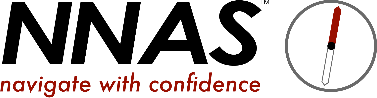 Form to be used in conjunction with the Learning Outcomes and Performance / Marking Criteria Matrix supplied.Course dates: 	_To be kept until: _ / _/_  (12 Months after course) Provider: 		Instructor/ Assessor: 	___ 	_ Area/ Route Practical Day 1: 			_ 			_Area/ Route Practical Day 2: 	_ 	_GUIDANCEForm to be used in conjunction with the Learning Outcomes and Performance / Marking Criteria Matrix supplied.PC = Performance CriteriaIt is essential that an accurate record of the assessment is kept which reflects candidates’ performances. These records should be kept for a minimum of 12 months after the assessment in case of inspection by the SQA authorities. This recording sheet could be laminated, recordings made on it and then photographed for digital storing along with other records of candidates’ performances.When completing the record of the assessment it is suggested you use the following in the individual candidate’s namecolumn against the various learning outcomes.✔ - to indicate that the candidate has demonstrated the standard required.X - to indicate the candidate did not meet the standard requiredPASS = awarded where the candidate has demonstrated appropriate knowledge and application of the learning outcomes in all four Learning Outcome Sections. To gain a PASS in a Learning Outcome section, the required standard should be achieved in at least half of the performance criteria.DEFER = awarded where the candidate has not demonstrated the standard required in one of the four Learning Outcome Sections. An action plan should be given to the candidate and a copy attached to this checklist. The candidate need only be re-assessed in that section and may do so after 1 month has elapsed.FAIL = where the candidate has not demonstrated the standard required in two or more of the four Learning Outcome Sections. An action plan should be given to the candidate and a copy attached to this checklist. The candidate needs to repeat the course.Pre and Post course home papers together will demonstrate success (or otherwise) for Learning Outcome Sections 3.1 to 4.4 inc. Other Learning Outcome sections covered provide additional supporting evidence for those performance criteria.NAMES->Learning Outcome 1: Technical Skills - or X from practical performancePCUtilise contours and fine detail as the prime method of navigation.1.1Accurately follow a route, judge distance, check progress against time, use relevant compassskills and maintain continuous map contact.1.2Use back bearings and transits to confirm current position.1.3Use aspect of slope as an aid to relocation.1.4Have a robust method for accurately avoiding unexpected obstacles in poor visibility.1.5Have good map to ground and ground to map visualisation.1.6Section performance (pass / fail)Learning Outcome 2: Strategies - or X from practical performancePCSelect appropriate techniques within an overall navigation strategy.2.1Navigate in intricate terrain in reduced visibility i.e. mist or darkness.2.2Select an appropriate, safe route in relation to height gain and loss, dangerous terrain and othermajor hazards.2.3Assess the route ahead in the field in relation to prevailing conditions or changing circumstances(e.g. weather, time, daylight, ability/fitness) and re-plan the route appropriately if necessary.2.4Shorten a route, use an escape route and know emergency procedures.2.5Recognise the occurrence of a navigational error instantly and apply appropriate relocationtechniques.2.6Section performance (pass / fail)Learning Outcome 3: Planning Knowledge – or X from written / oral questions paperPCPlan and record an appropriate route in Gold terrain from the map, explain issues involved, andestimate the time for the whole route.3.1Select appropriate clothing, equipment and first aid items for walking in complicated hill terrain in varied weather conditions.3.2Section performance (pass / fail)Learning Outcome 4: Supporting Knowledge – or X from written / oral questions paper, 4.5from practical performancePCUnderstand the physical demands created by hill and moorland terrain in all weather conditions.4.1Understand the effects of cold, heat, fatigue and discomfort on decision making and for execution of a selected route.4.2Understand the implications of climate change on the outdoor environment and beknowledgeable in practical steps to mitigate the effects of climate change4.3Understand the pros and cons of appropriate electronic navigation devices.4.4Demonstrate the use of electronic nav. devices in the context of Gold terrain.4.5Section performance (pass / fail)Pre-course written / oral questions (pass / fail)Post-course written / oral questions (pass / fail)Overall Performance (pass /defer/ fail) – see guidance overleafLearning outcome 1:(What you want the candidate to do)Technical Skills: Demonstrate competence in the technical skills required for navigating in varied, complex terrain with little in the way of paths and tracks in evidence (Gold terrain).Technical Skills: Demonstrate competence in the technical skills required for navigating in varied, complex terrain with little in the way of paths and tracks in evidence (Gold terrain).Technical Skills: Demonstrate competence in the technical skills required for navigating in varied, complex terrain with little in the way of paths and tracks in evidence (Gold terrain).Technical Skills: Demonstrate competence in the technical skills required for navigating in varied, complex terrain with little in the way of paths and tracks in evidence (Gold terrain).Performance Criteria: (How you want the candidate to do it)Performance Criteria: (How you want the candidate to do it)Assessment MethodAssessment Title(cross reference to submitted sample)Marking Criteria (how a pass/fail decision is determined) Note: Documents can be attached or embedded here.1.1 Utilise contours and fine detail as the prime method of navigation.1.1 Utilise contours and fine detail as the prime method of navigation.Practical activityContour interpretationCan the candidate accurately navigate in Gold terrain without the help of a compass or electronic device?1.2 Accurately follow a route, judge distance, check progress against time, use relevant compass skills and maintain continuous map contact.1.2 Accurately follow a route, judge distance, check progress against time, use relevant compass skills and maintain continuous map contact.Practical activityRoute followingCan the candidate accurately follow a route and at any time indicate on a map where they are with accuracy?1.3 Use back bearings and transits to confirm current position.1.3 Use back bearings and transits to confirm current position.Practical activityRoute checkingCan the candidate demonstrate what back bearings and transits are and say to what use they can be put?1.4 Use aspect of slope as an aid to relocation.1.4 Use aspect of slope as an aid to relocation.Practical activityAids to relocationCan the candidate demonstrate ‘aspect of slope’ as an aid to relocation?1.5 Have a robust method for accurately avoiding unexpected obstacles in poor visibility.1.5 Have a robust method for accurately avoiding unexpected obstacles in poor visibility.Practical activityObstacle avoidanceDoes the candidate know at least one method of accurately avoiding an obstacle and can they demonstrate it?1.6 Have good map to ground and ground to map visualisation.1.6 Have good map to ground and ground to map visualisation.Practical activityTwo-way contour visualisationCan the candidate identify features in the landscape form ones on the map? Can the candidate point out features on the map form those identified in the landscape?Learning outcome 2:Strategies: Demonstrate appropriate strategies for navigating accurately in Gold terrain.Strategies: Demonstrate appropriate strategies for navigating accurately in Gold terrain.Strategies: Demonstrate appropriate strategies for navigating accurately in Gold terrain.Strategies: Demonstrate appropriate strategies for navigating accurately in Gold terrain.Performance Criteria:Performance Criteria:Assessment MethodAssessment TitleMarking Criteria2.1 Select appropriate techniques within an overall navigation strategy.2.1 Select appropriate techniques within an overall navigation strategy.Practical activityAppropriate techniquesCan the candidate a choose suitable techniques for solving particular navigational challenges?2.2 Navigate in intricate terrain in reduced visibility, i.e. mist or darkness.2.2 Navigate in intricate terrain in reduced visibility, i.e. mist or darkness.Practical activityReduced visibility competenceCan the candidate demonstrate a clear methodology for accurately navigating in reduced visibility?2.3 Select an appropriate, safe route in relation to height gain and loss, dangerous terrain and other major hazards.2.3 Select an appropriate, safe route in relation to height gain and loss, dangerous terrain and other major hazards.Practical activityRoute selectionCan the candidate subdivide a route to avoid terrain difficulties and to balance height changes with time and relative to fitness?2.4 Assess the route ahead in the field in relation to prevailing conditions or changing circumstances (e.g. weather, time, daylight, ability/fitness) and re- plan the route appropriately if necessary.2.4 Assess the route ahead in the field in relation to prevailing conditions or changing circumstances (e.g. weather, time, daylight, ability/fitness) and re- plan the route appropriately if necessary.Practical activityRoute re-planningCan the candidate appropriately adapt the planned route in the light to changing circumstances?2.5 Shorten a route, use an escape route and know emergency procedures.2.5 Shorten a route, use an escape route and know emergency procedures.Practical activityRoute adaptation in emergencyCan the candidate identify appropriate escape routes and are they aware of procedures in the event of an emergency?2.6 Recognise the occurrence of a navigational error within a few minutes and apply appropriate relocation techniques.2.6 Recognise the occurrence of a navigational error within a few minutes and apply appropriate relocation techniques.Practical activityRelocationIs the candidate quickly aware of a navigational error and can they apply a suitable solution? If no errors made, are they aware of a range of relocationsolutions?Learning outcome 3:Planning: Demonstrate sound planning capabilityPlanning: Demonstrate sound planning capabilityPlanning: Demonstrate sound planning capabilityPlanning: Demonstrate sound planning capabilityPerformance Criteria:Performance Criteria:Assessment MethodAssessment TitleMarking Criteria3.1 Plan and record an appropriate route in Gold terrain from the map, explain issues involved, and estimate the time for the whole route.3.1 Plan and record an appropriate route in Gold terrain from the map, explain issues involved, and estimate the time for the whole route.Oral or Written QuestioningRoute planning & recordingCan the candidate detail a safe Gold terrain route and estimate the time to do it?3.2 Select appropriate clothing, equipment and first aid items for walking in complicated hill terrain in varied weather conditions.3.2 Select appropriate clothing, equipment and first aid items for walking in complicated hill terrain in varied weather conditions.Practical activityGear and first aid kit selectionIs the candidate appropriately clothed and equipped for a day out in Gold terrain? Do they have an appropriate individual first aid kit?Learning outcome 4:Supporting Knowledge: Demonstrate a level of background knowledge sufficient to operate in Gold terrain safely, responsibly, sustainably and legally.Supporting Knowledge: Demonstrate a level of background knowledge sufficient to operate in Gold terrain safely, responsibly, sustainably and legally.Supporting Knowledge: Demonstrate a level of background knowledge sufficient to operate in Gold terrain safely, responsibly, sustainably and legally.Supporting Knowledge: Demonstrate a level of background knowledge sufficient to operate in Gold terrain safely, responsibly, sustainably and legally.Performance Criteria:Performance Criteria:Assessment MethodAssessment TitleMarking Criteria4.1 Understand the physical demands created by hill and moorland terrain in all weather conditions.4.1 Understand the physical demands created by hill and moorland terrain in all weather conditions.Oral or Written QuestioningPhysical demandsDoes the candidate understand how to manage the impact of physical exertion required during when walking in Gold terrain?4.2 Understand the effects of cold, heat, fatigue and discomfort on decision making and for execution of a selected route.4.2 Understand the effects of cold, heat, fatigue and discomfort on decision making and for execution of a selected route.Oral or Written QuestioningWeather effects on decision makingCan the candidate recognise hypothermia, hyperthermia and tiredness, and detail how these affect metal processes when navigating?4.3 Understand the implications of climate change on the outdoor environment and be knowledgeable in practical steps to mitigate its effects.4.3 Understand the implications of climate change on the outdoor environment and be knowledgeable in practical steps to mitigate its effects.Oral or Written QuestioningClimate change effects, consequences & mitigationCan the candidate summarise key effects of climate change on the hill and moorland environment?Can the candidate recognise the potential consequences when navigating?Can the candidate suggest ways in which these effects can be reduced?4.4 Understand the pros and cons of appropriate electronic navigation devices and describe their use in the context of Gold terrain.4.4 Understand the pros and cons of appropriate electronic navigation devices and describe their use in the context of Gold terrain.Oral or Written QuestioningElectronic aids to navigationCan the candidate list some good and bad points about electronic navigation equipment?4.5 Be able to demonstrate how an electronic aid might be used in Gold terrain4.5 Be able to demonstrate how an electronic aid might be used in Gold terrainPractical activityElectronic aids to navigationCan candidates demonstrate how one might be used in Gold terrain?